Fundargerð stjórnar HSK mánudaginn 7. febrúar 2023 kl.  17:30Fundur haldinn í Selinu á Selfossi Mætt:  Guðríður Aadnegard, Helgi S. Haraldsson, Anný Ingimarsdóttir, Olga Bjarnadóttir, Jón Þröstur Jóhannesson, Lárus Ingi Friðfinnsson, Gestur Einarsson og Engilbert Olgeirsson.   Guðmundur Jónasson boðaði forföll.Formaður bauð fundarmenn velkomna og setti fundinn. Dagskrá fundarins:Fundargerðir stjórnar HSK  1.1	Fundargerð stjórnarfundar frá 10. janúar sl. - fundargerð lögð fram og samþykkt.2.	Fundargerðir til kynningar3.	Aðalfundir, þing, afmæli og ráðstefnur  ofl.3.1	Boð á ráðstefnuna Sports 2023 dagana 1. og 2. febrúar. – Olga Bjarnadóttir mætti þangað.3.2	Málþing um keppnisíþróttir einstaklinga með þroskahamlanir og einhverfu 18. febrúar. – Lagt fram til kynningar.3.3	Boð á 13. þing Kraftlyftingasamband Íslands 25. febrúar nk.- Lagt fram til kynningar.3.4	Boð á 21. Sambandsþing Íþróttasambands fatlaðra 15. Apríl – Lagt fram til kynningar.3.5	Ársþings Glímusamband Íslands 11. Mars á Reyðarfirði -  Lagt fram til kynningar.4.	Bréf til afgreiðslu og/eða kynningar4.1	Tölvupóstur frá ÍSÍ frá 11. janúar vegna úthlutunar á 450 milljónum til íþróttahreyfingarinnar vegna tekjutaps af völdum heimsfaraldurs.-  Lagt fram til kynningar.4.2	Tölvupóstur frá ÍSÍ frá 25. janúar vegna ársþinga og mögulegra tilnefninga til heiðrana ÍSÍ.   5.		Annað efni til kynningar5.1		Úrslit HSK móta.5.2		Áveitan og Hvatarblaðið.5.3	Ársreikningur Golfklúbbs Kiðjaberg. 5.4	Ársreikningur Umf. Skeiðamanna.5.5	Fréttatilkynning frá ÍSÍ varðandi samstarfssamning ÍSÍ og ráðuneytis um stefnumörkun og uppbyggingu afreksstarfs og ráðningu Vésteins Hafsteinssonar sem afreksstjóra ÍSÍ.6.	Unglingalandsmót 6.1	Úthlutun HSK vegna 12.108.213 kr.fjárstuðnings frá Mennta- og barnamálaráðuneytinu vegna Covid-19. – Verður bókað í ársreikningi 2023 og sundurliðun styrkja til félaga birt í ársskýrslu HSK 2023.7.	Héraðsþing HSK7.1	Tölvupóstur frá Rangárþingi ytra, frá 11. janúar sl. Sveitarfélagið samþykkti beiðni HSK um að Rangárþing ytra útvegi húsnæði fyrir héraðsþing HSK 2023 og bjóði þingfulltrúum í kvöldverð á þinginu.7.2	Dagskrá héraðsþings – Dagskráin lögð fram og hún samþykkt.7.3	Skipa kjörnefnd, allir gefa kost á sér áfram, þau Gestur Einarsson, Jón Þröstur Jóhannesson, Bergur Guðmundsson, Valgerður Auðunsdóttir og Jóhannes Óli Kjartansson.  – Lagt fram til kynningar.7.4	Sérverðlaun veitt á héraðsþingi – Þau eru fyrir foreldratarf og unglingastarf. Var sent til aðildarfélaga og óskað eftir tilnefningum, engar tilnefningar bárust.  Stjórnin ræddi ýmsar hugmyndir hverjir gætu hlotið þessi verðlaun en ákveðið var að fresta þessum lið til næsta fundar. Samþykkt að framkvæmdastjóri sendi aftur út á aðildarfélögin og óski eftir tilnefningum. 7.5	Tillaga að fjárhagsáætlun HSK 2023 – Farið yfir fjárhagsáætlunina, stjórn HSK samþykkir hana og hún verði lögð fram á héraðsþingi eins og hún liggur fyrir.7.6	Aðrar tillögur frá stjórn HSK – Verður ákveðið á næsta fundi. 8.	Heiðursviðurkenningar HSK – Þónokkur umræða var um þennan lið og ýmsar hugmyndir komu fram.  Framkvæmdastjóri mun vinna úr þeim hugmyndum. 9.	Málefni Selsins9.1	Ársreikningur Selsins 2022 – Lagt fram til kynningar.9.2	Fréttir frá aðalfundi Selsins 7. Febrúar -  Framkvæmdastjóri fór yfir það helsta sem rætt var á fundinum.  Fram kom í máli hans að það sé komið tími á ýmiskonar viðhald á Selinu.   9.3	Fjárhagsáætlun Selsins 2023 – Lögð fram til kynningar.10.	Umsókn um Landsmót 50+ árið 2024 –  Bréf frá Sveitarfélaginu Ölfus er lagt fram til kynningar þar sem sveitarfélagið óskar eftir að HSK sæki um Landsmót 50+ 2024.  Framkvæmdastjóri mun senda inn umsókn til UMFÍ en umsóknarfrestur er til 10. febrúar nk.  11.	Næsti stjórnarfundur	- næsti fundur 7. mars kl. 17:30						Fundi slitið kl. 18:30Anný Ingimarsdóttir, fundarritari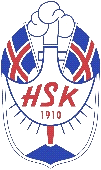 